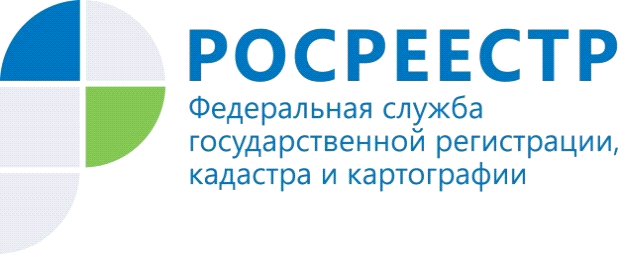 Свыше 1.9 тысячи машино-мест внесены в реестр недвижимости регионаВ настоящее время в реестре недвижимости Иркутской области содержаться сведения о более чем 1,9 тыс. машино-мест.Статус объекта недвижимости машино-места приобрели с 1 января 2017 года. Начиная с этой даты, россияне получили возможность ставить их на кадастровый учет и регистрировать право собственности.Машино-место считается объектом недвижимости, если оно соответствует ряду критериев. Так, необходимо, чтобы это была индивидуально-определенная часть здания или сооружения, предназначенная исключительно для размещения транспортного средства. Кроме того, площадь машино-мест должна соответствовать предельно допустимым размерам (минимальные– 5,3 х 2,5 метра, максимальные – 6,2 х 3,6). К машино-местам относятся подземные автостоянки в многоквартирных домах и автостоянки в многоэтажных паркингах.Заявления о постановке машино-места на кадастровый учет и регистрацию прав собственности можно подать в офисе многофункционального центра «Мои документы» или на официальном сайте Росреестра. К заявлению необходимо приложить правоустанавливающий документ (договор участия в долевом строительстве, акт приема-передачи и т.п.) и технический план объекта (в случае, если машино-место не поставлено на кадастровый учет).Евгения Сенская, инженер 1 категории отдела  контроля и анализа деятельности филиала ФГБУ "ФКП Росреестра" по Иркутской области 